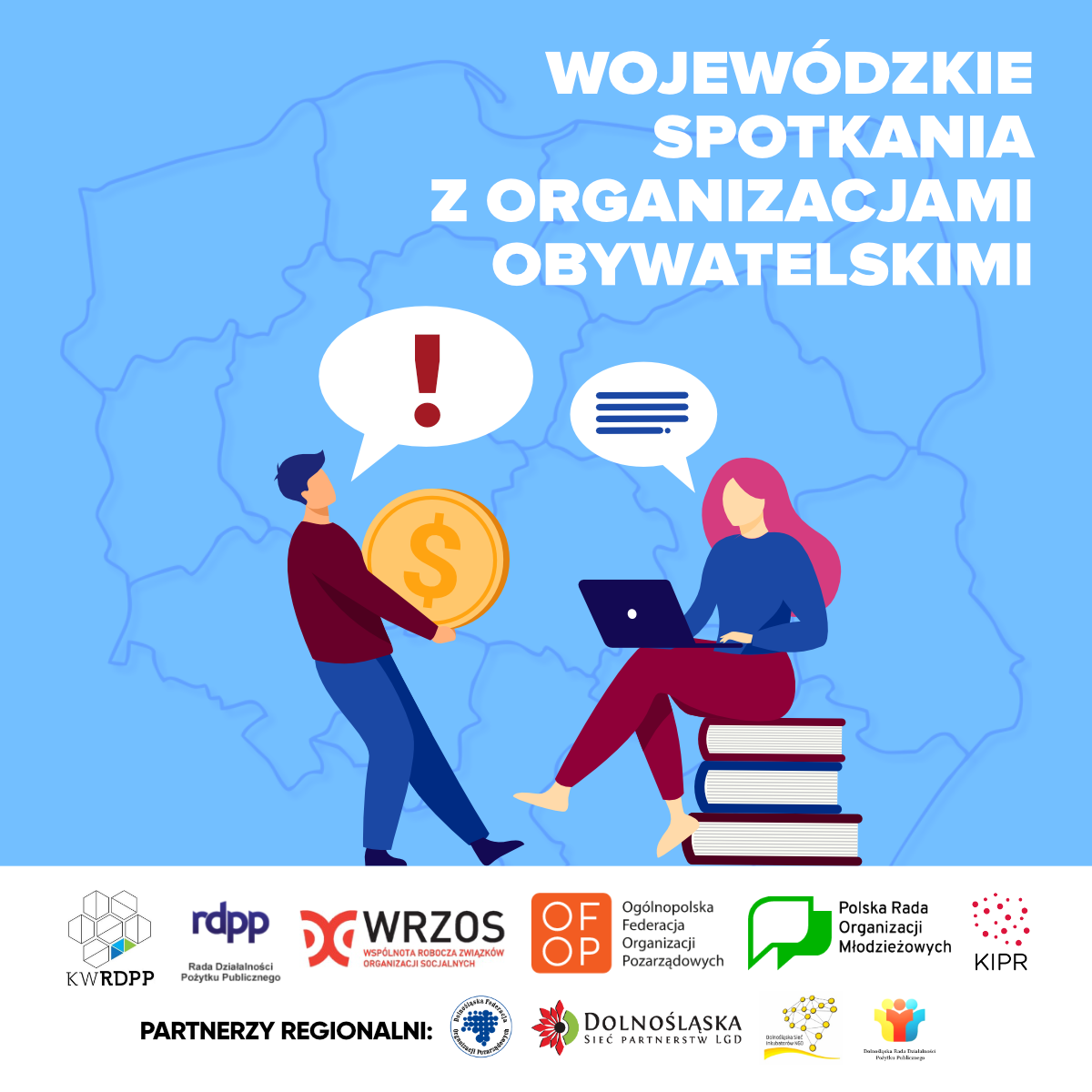 Spotkanie otwarte z NGO - woj. wielkopolskieZapraszamy przedstawicieli stowarzyszeń, fundacji, klubów sportowych, lokalnych grup działania, ochotniczych straży pożarnych, kół gospodyń wiejskich oraz obywatelki i obywateli oraz samorządowców zaangażowanych w sprawy społeczne na otwarte spotkanie z organizacjami obywatelskimi z województwa wielkopolskiego.Termin: 19.05.2021 r., godz. 17:00-20:00 na platformie zoom.Zgłoszenia udziału w spotkaniu poprzez link: https://wrk.org.pl/spotkanie-otwarte-z-ngo-woj-wielkopolskie/ Osobom zgłoszonym przekazany będzie link do spotkania na platformie ZOOM.Program spotkania:1. Powitanie i otwarcie spotkania– Andrzej Rybus-Tołłoczko, Przewodniczący Konwentu WRDPP, Członek Zarządu OFOP– Paulina Stochniałek, Członek Zarządu Województwa Wielkopolskiego– Wojciech Jachimowicz, Współprzewodniczący krajowej RDPP ze strony pozarządowej– Waldemar Weihs, Członek Zarządu WRZOS,– Alina Prochasek, Przewodnicząca Zarządu PROM– Karol Handzel, Sekretarz Zarządu KIPR– Justyna K. Ochędzan, Prezes Wielkopolskiej Rady Koordynacyjnej Związku Organizacji Pozarządowych– Lucyna Roszak, członek Wielkopolskiej Sieci Wolontariatu– Norbert Wierbiłowicz, Prezes Fundacji FaniMani– Kamil Sieratowski, Stowarzyszenie Lokalna Grupa Rybacka Obra - Warta2. Panel dyskusyjny: Jak radzić sobie w czasach kryzysu i mądrze wspierać organizacje pozarządowe i aktywność społeczną?– Paulina Stochniałek, Członek Zarządu Województwa Wielkopolskiego– Justyna K. Ochędzan, Prezes Wielkopolskiej Rady Koordynacyjnej Związku Organizacji Pozarządowych– Waldemar Weihs, Przewodniczący Zespołu ds. Komunikacji RDPP, członek Zarządu WRZOS– Lucyna Roszak, członek Wielkopolskiej Sieci Wolontariatu, Prezes Fundacji Animacja– Andrzej Rybus-Tołłoczko, Przewodniczący Konwentu WRDPP, Członek Zarządu OFOP– Norbert Wierbiłowicz, Prezes Fundacji FaniMani3. Jak działa krajowa Rada Działalności Pożytku Publicznego na rzecz polepszenia sytuacji organizacji pozarządowych? Kompetencje, skuteczność podejmowanych działań.Koncepcja Rady Dialogu Obywatelskiego jako następcy RDPP – co to da organizacjom?Poznanie kondycji sektora obywatelskiego – problemy organizacji w terenie z ew. propozycją ich rozwiązań.– Wojciech Jachimowicz, Współprzewodniczący RDPP ze strony pozarządowej– dr Maciej Dawid Kunysz, Przewodniczący Zespołu RDPP ds. Funduszy– Justyna K. Ochędzan, Przewodnicząca Zespołu RDPP ds. Realizacji Zadań Publicznych i Ekonomii Społecznej4. Środki unijne na kolejnych 7 lat – na ile aktywność organizacji pozarządowych w konsultacjach proponowanych dokumentów może mieć wpływ na dostępność środków, ich wielkość oraz obszary wsparcia.Udział organizacji w tworzeniu i realizacji Krajowego Planu Odbudowy i Umowy Partnerstwa z Unią Europejską.– dr Maciej Dawid Kunysz, Przewodniczący Zespołu RDPP ds. Funduszy, Członek Europejskiego Komitetu Ekonomiczno-Społecznego– Iwona Janicka, Członkini Zarządu Ogólnopolskiej Federacji Organizacji Pozarządowych– Justyna K. Ochędzan, Przewodnicząca Zespołu RDPP ds. Realizacji Zadań Publicznych i Ekonomii Społecznej, Członkini Europejskiego Komitetu Ekonomiczno-Społecznego,– Waldemar Weihs, Przewodniczący Zespołu ds. Komunikacji RDPP, członek Zarządu WRZOS5. Sprawozdawczość w organizacjach pozarządowych – planowane zmiany.– Alicja Gawinek, Przewodnicząca Zespołu RDPP ds. Sprawozdawczości w Organizacjach Pozarządowych6. Nie takie straszne RODO.– Karol Handzel, Sekretarz Zarządu KIPRModeratorzy:– Andrzej Rybus-Tołłoczko, Przewodniczący Konwentu WRDPP, Członek Zarządu OFOP– Piotr Stec, Członek Prezydium Konwentu WRDPP, Prezes Pomorskiej Sieci Centrów Organizacji PozarządowychOrganizatorzy wydarzenia:Konwent Wojewódzkich Rad Działalności Pożytku Publicznego w porozumieniu i współpracy z:• Radą Działalności Pożytku Publicznego,• Wspólnotą Roboczą Związków Organizacji Socjalnych,• Ogólnopolską Federacją Organizacji Pozarządowych OFOP,• Polską Radą Organizacji Młodzieżowych PROM• Konfederacją Inicjatyw Pozarządowych Rzeczypospolitej KIPR,Partnerzy regionalni:• Wielkopolska Rada Koordynacyjna Związek Organizacji Pozarządowych• Wielkopolska Sieć Wolontariatu• Fundacja FaniMani• Stowarzyszenie Lokalna Grupa Rybacka Obra - Warta